О РЕЗУЛЬТАТАХ VI ГОРОДСКОЙ  КОНФЕРЕНЦИИ ПРОЕКТНЫХ  РАБОТ ОБУЧАЮЩИХСЯ МЛАДШИХ КЛАССОВ  «ЮНЫЙ ИССЛЕДОВАТЕЛЬ»21 мая на базе МБОУ «СОШ №1»  прошла  VI городская  конференция проектных  работ обучающихся младших классов  «Юный исследователь».Конференция проектных  работ носит открытый характер, как по составу участников, так и по тематике представленных работ. Её цель - оказать помощь в развитии интеллектуального потенциала обучающихся, в выработке навыков самостоятельной работы, носящей проектный характер.В Конференции  принимали  участие обучающиеся 1-4 классов. Были представлены  как индивидуальные, так и групповые проекты. От нашей школы на конференцию было представлено 4 проекта:Информационный проект «Я знаю! Я помню! Я горжусь!» (Посвящается  прадедушке Ковальчуку Михаилу Тимофеевичу)Кучинская София, 2б класс, руководитель Харлова Наталья Васильевна.Практико - ориентированный  проект: «Школьная перемена»Зарицкая  Татьяна, Краснова Юлия, 3в класс, руководитель  Маткина Алла                Николаевна.Практико-ориентированный проект  «Ваша доброта поможет нам» (о посильной помощи бездомным животным).Топчий Елизавета, Гасанов Расим, 4в класс, руководитель Малюшенко Оксана  Анатольевна.Творческий  проект  «Куклы-обереги в традициях русского народа»Самаркина Полина, Ахмерова Лилия, 4а класс, руководитель  Михалёва Александра Павловна.Результаты конференции: II  место занял практико-ориентированный проект  «Ваша доброта поможет нам» (о посильной помощи бездомным животным) Авторы проекта: Топчий Елизавета, Гасанов Расим, 4в класс, Руководитель  проекта: Малюшенко Оксана  Анатольевна.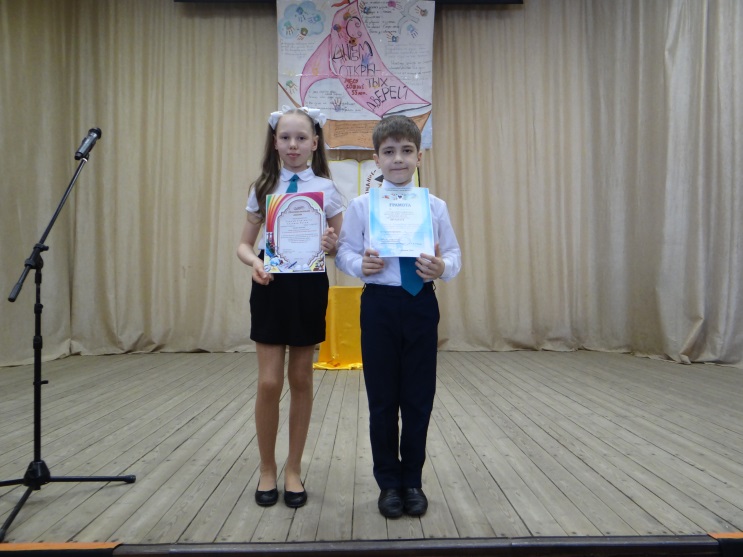 Два проекта отмечены Грамотами за номинации и один проект Сертификатом участника.Поздравляем призёров и участников VI городской  конференции проектных  работ!